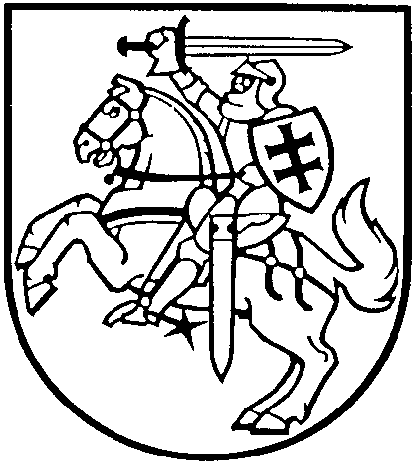 KULTŪROS PAVELDO DEPARTAMENTASPRIE KULTŪROS MINISTERIJOSKAUNO TERITORINIS SKYRIUSDĖL INFORMACIJOS PATEIKIMO DĖL KAUNO TVIRTOVĖS ŽEMŲJŲ ŠANČIŲ KARINIO MIESTELIO PIETINĖS DALIES PASTATŲ KOMPLEKSO (U. K. 26902), KAUNO M. SAV., KAUNO M., A. JUOZAPAVIČIAUS PR.Kultūros paveldo departamentas prie Kultūros ministerijos (toliau – Departamentas) informuoja, kad 2023 m. sausio 30 d. 9 val. numatytas nuotolinis Departamento trečiosios nekilnojamojo kultūros paveldo vertinimo tarybos posėdis, kuriame bus svarstomas Kauno tvirtovės Žemųjų Šančių karinio miestelio pietinės dalies pastatų komplekso (u. k. 26902), Kauno m. sav., Kauno m., A. Juozapavičiaus pr., nekilnojamojo kultūros paveldo vertinimo tarybos akto projektas (toliau – Akto projektas). Informuojame, kad Akto projektu siūloma patikslinti Kauno tvirtovės Žemųjų Šančių karinio miestelio pietinės dalies pastatų komplekso (u. k. 26902) duomenis Kultūros vertybių registre, į kompleksą įtraukiant 50 kompleksinių dalių, iš jų 47-ioms suteikiant apsaugą ir tris registrinius objektus įtraukiant į komplekso sudėtį (jų vertingosios savybės netikslinamos), nustatant kompleksui ir kompleksinėms dalims vertingąsias savybes, vertingųjų savybių pobūdžius, reikšmingumo lygmenis, apibrėžiant teritorijos bei vizualinės apsaugos pozonio ribas. Taip pat siūloma patikslinti kultūros vertybės (u. k. 26902) pavadinimą iš „Kauno pirmasis karinis miestelis, vad. Žemųjų Šančių kareivinėmis“ į „Kauno tvirtovės Žemųjų Šančių karinio miestelio pietinės dalies pastatų kompleksas“. Šis informacinis pranešimas siunčiamas Jums, nes remiantis Nekilnojamojo turto registro duomenų bazės išrašo duomenimis, Kauno miesto savivaldybei priklauso objektai ar jų dalys, kuriems siūloma suteikti apsaugą kaip į kompleksą įeinantiems kultūros paveldo objektams:1. butas Nr. 1994-0012-9010:0011 adresu A. Juozapavičiaus pr. 15-2, Kaune, esantis 28-osios artilerijos brigados batalionų vadų name (45254; 1994-0012-9010);2. butas Nr. 1990-7000-7011:0003 adresu A. Juozapavičiaus pr. 40B-1, Kaune, esantis 109-ojo Volgos pulko medicinos priemonių sandėlyje (45271; 1990-7000-7011);3. 109-ojo Volgos pulko amunicijos sandėlis (45272; 1995-8045-6011), esantis Sandėlių g. 4C, Kaune;4. 109-ojo Volgos pulko pirma ledainė (45275; 1995-4009-2040), esanti A. Juozapavičiaus pr. 38, Kaune.Su Akto projektu galima susipažinti: https://dangulys.kpd.lt/index.php/s/i88Tkypdp8S6xZ3.Į Akto projektu siūlomą apibrėžti kultūros vertybės – Kauno tvirtovės Žemųjų Šančių karinio miestelio pietinės dalies pastatų komplekso (u. k. 26902) teritoriją patenka šie žemės sklypai: kadastro Nr. 1901/7001:28, 1901/200:154, 1901/200:80, 1901/200:287, 1901/200:50, 1901/200:132, 1901/200:151, 1901/200:131, 1901/200:133, 1901/200:130, 1901/200:129, 1901/200:8, 1901/200:149, 1901/200:150, 1901/200:158, 1901/200:112, 1901/200:153, 1901/200:111, 1901/200:285, 1901/200:281, 1901/200:284, 1901/200:55, 1901/200:264, 1901/200:265, 1901/200:103, 1901/200:263, 1901/200:42, 1901/200:101, 1901/200:102, 1901/200:98, 1901/200:54, 1901/200:125, 1901/200:124, 1901/200:116, 1901/200:126, 1901/200:128, 1901/200:114, 1901/200:135, 1901/195:50, 1901/197:218, 1901/197:210, 1901/197:8, 1901/197:223, 1901/197:56, 1901/197:17, 1901/197:225, 1901/197:85, 1901/197:137 ir į vizualinės apsaugos pozonio teritoriją patenka sklypai: kadastro Nr. 1901/7001:28, 1901/194:47, 1901/194:82, 1901/194:3, 1901/194:94, 1901/194:120, 1901/194:108, 1901/194:18, 1901/194:37, 1901/194:32, 1901/194:35, 1901/194:132,  1901/194:134, 1901/194:93, 1901/194:114, 1901/194:34, 1901/194:127, 1901/194:42, 1901/194:30, 1901/194:31, 1901/194:72, 1901/194:59, 1901/200:9, 1901/200:275, 1901/200:22, 1901/200:267, 1901/200:146, 1901/200:6, 1901/200:81, 1901/200:156, 1901/200:15, 1901/200:8, 1901/200:157.Papildomai informuojame, kad Nekilnojamojo kultūros paveldo vertinimo tarybų pavyzdinių nuostatų, patvirtintų Kultūros ministro 2019 m. rugsėjo 25 d. įsakymu Nr. ĮV-607 „Dėl Lietuvos Respublikos kultūros ministro 2005 m. balandžio 15 d. įsakymo Nr. ĮV-149 „Dėl Nekilnojamojo kultūros paveldo vertinimo tarybų pavyzdinių nuostatų patvirtinimo“ pakeitimo“, 27 punktas numato, kad Nekilnojamojo kultūros paveldo vertinimo tarybų posėdžių darbotvarkės likus ne mažiau kaip 3 darbo dienoms iki posėdžio dienos turi būti paskelbtos savivaldybės, kurios teritorijoje yra į darbotvarkę įtrauktas savivaldybės teritorijoje esantis nekilnojamasis daiktas ar daiktai, interneto svetainėje. Vadovaujantis šiuo reglamentavimu, prašome paskelbti darbotvarkę (pridedama) Kauno miesto savivaldybės interneto svetainėje, taip pat, esant galimybei, paviešinti pridedamą darbotvarkę Šančių seniūnijos patalpose ar interneto svetainėje (jei tokia yra).Dėl išsamesnės informacijos, esant poreikiui, prašome kreiptis į Departamento Kauno teritorinio  skyriaus vyr. specialistę Audronę Ulevičiūtę tel.: 8 620 96463, el. p. audrone.uleviciute@kpd.lt.PRIDEDAMA. Nekilnojamojo kultūros paveldo vertinimo tarybos (III) 2023-01-30 posėdžio darbotvarkė (1 lapas).Vedėjas  						          Svaigedas StoškusA. Ulevičiūtė, tel.: 8 620 96463, el. p. audrone.uleviciute@kpd.lt  Kauno miesto savivaldybės administracijaiKauno miesto savivaldybės administracijai   2022-12-     Nr.Į                     Nr. 